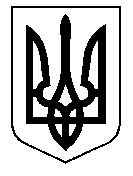 ТАЛЬНІВСЬКА РАЙОННА РАДАЧеркаської областіР  І  Ш  Е  Н  Н  Я22.06.2016                                                                                                  № 7-7/VІІ  Про затвердження технічної документації з нормативної грошової оцінки земельної ділянки                                 загальною площею 1,5501 га, для ведення городництва гр. Полікарпової К.В., яка розташована в адмінмежах Кобриново-Гребельської  сільської ради Відповідно до статті 10 Земельного кодексу України та пункту 21 частини 1 статті 43, статті 59 Закону України «Про місцеве самоврядування в Україні», статті 23 Закону України «Про оцінку земель», Порядку нормативної грошової оцінки земель сільськогосподарського призначення та населених пунктів, затвердженого наказом Держкомзему України, Міністерства аграрної політики України, Міністерства будівництва, архітектури та житлово-комунального господарства України, Української академії  аграрних наук від 27.01.2006 № 18/15/21/11, зареєстровано в Міністерстві юстиції України 05.04.2006 за № 388/12262, розглянувши заяву  гр. Полікарпової К.В. та технічну документацію з нормативної грошової оцінки земельної ділянки загальною площею 1,5501 га, розроблену ДП «Черкаський науково-дослідний та проектний інститут землеустрою», враховуючи позитивний висновок державної експертизи землевпорядної документації  від 17.05.2016 року № 622-16 та постійної комісії районної ради з питань агропромислового розвитку та природних ресурсів, районна рада  ВИРІШИЛА :Затвердити технічну документацію з нормативної грошової оцінки земельної ділянки загальною площею 1,5501 га, для ведення городництва,                 гр. Полікарпової Катерини Валентинівни, яка розташована: Черкаська область, Тальнівський район, адміністративні межі Кобриново-Гребельської сільської ради (за межами населеного пункту).Взяти до відома, що:2.1.Вартість земельної ділянки з урахуванням коефіцієнта індексації 4,796 на дату оцінки 05 квітня 2016 року становить 54999,10 грн. (п’ятдесят чотири тисячі дев’ятсот дев’яносто дев’ять   гривень  10 копійок).2.2. Кадастровий номер земельної ділянки 7124083600:01:001:0813.2.3. Технічна документація з нормативної грошової оцінки земельної ділянки зберігається у Відділі Держгеокадастру у Тальнівському районі.Контроль за виконанням рішення покласти на постійну комісію районної ради з питань агропромислового розвитку та природних ресурсів.Голова районної ради                                                                            В. Любомська